Check against delivery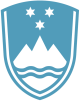 Statement by Ambassador Boštjan MalovrhPermanent Representative of the Republic of Slovenia to the United Nations at the Arria-formula Meeting Climate, Peace and Security:Opportunities for the UN Peace and Security ArchitectureNew York, 29 November 2022Mr President,I would like to thank both co-chairs of the Informal Expert Group on Climate and Security for conveying this important meeting as well as other UN Member States who have decided to support it. The facts on the ground, extensive knowledge accumulated and discussions held on climate security, including the one we are having today, make a clear case for why we need to take climate factors into account when dealing with security.There is no doubt that the impacts of climate change pose one of the most serious threats to global security. We need a step forward from advocacy to action, rethink some of our traditional  peace and security architecture models and in parallel react more effectively to interrelated issues of climate security and development nexus, as climate change disproportionately affects the poorest who have the lowest capacity to adapt. That being said we strongly believe that Security Council should be meaningfully addressing climate change and building climate security.  This is why we are particularly pleased that this Arria-formula meeting is taking place today, well timed right after COP27.While climate change as a  ‘threat multiplier’  has impacts on security  of all  regions, we would like thank in particular our African partners for your proactive engagement, including most recently through the debate on the Climate and Security in Africa, that took place  at the initiative of Gabon. Mr President,We agree that we need to complement our traditional concepts of security with new approaches if we are to provide climate security for all.  We need to integrate climate action into conflict prevention, conflict resolution and peacebuilding. We encourage inclusion of climate advisors in peacekeeping operations and integration of climate concerns into peacekeeping mandates. At the same time, we believe climate action requires social inclusion and good governance that should include women and youth, as well as other societal groups, including indigenous peoples.In conclusion, I would like to underline Slovenia‘s commitment to climate, peace and security, confirmed most recently also through initiative on the right to clean, healthy and sustainable environment,  that we, together with cross regional partners,  have brought to the General Assembly earlier in the summer this year. In addition, as a candidate for the non-permanent seat of the Security Council 2024-2025, Slovenia stands ready to continue working on climate, peace and security issues. I thank you.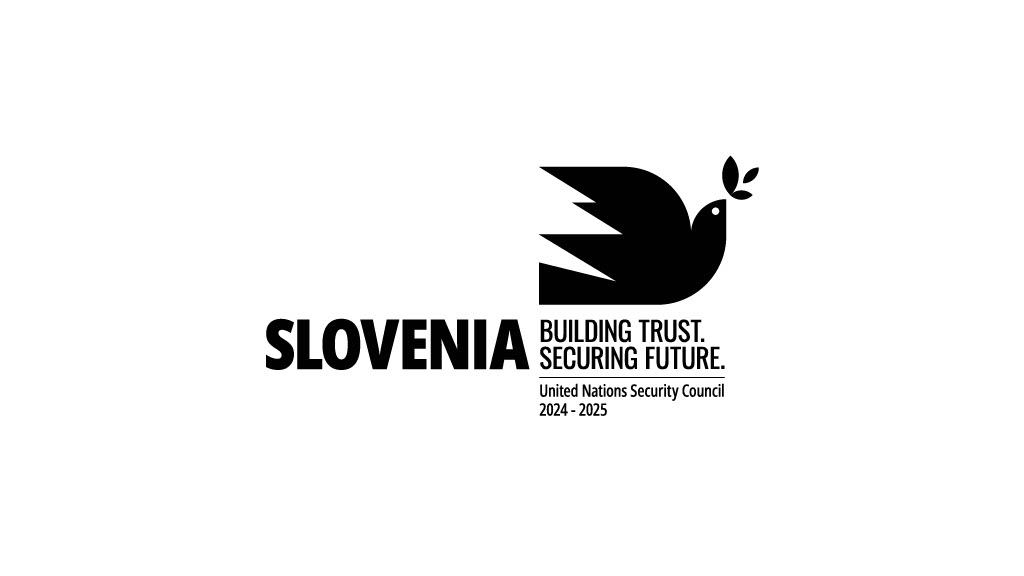 